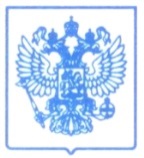 ______________№_________На №________от _________ 				Заказчик:ГУ –РО ФСС РФ по РТtorg@ro16.fss.ruЗаявитель:ООО «Пласт-Комплект»plast-complekt@bk.ruР Е Ш Е Н И Е по делу №527-кз/2017о нарушении законодательства Российской Федерации о контрактной системе в сфере закупокРезолютивная часть решения оглашена: «7» ноября 2017г.В полном объеме решение изготовлено: «10» ноября 2017 г.г. Казань, ул. Московская, д.55, 2 этаж, каб.201Комиссия Управления Федеральной антимонопольной службы по Республике Татарстан по контролю в сфере закупок товаров, работ, услуг для обеспечения государственных и муниципальных нужд (далее – Комиссия) в составе:рассмотрев жалобу заявителя (вх. 20777/ж от 27.10.2017 г.), на действия заказчика при проведении закупки 0211100000117000177, в присутствии (отсутствии);- заказчика – Сагиров М.М. (доверенность №56 от 25.02.2017г.), Насыбуллин Р.Н. (доверенность №29 от 29.03.2017г.);- заявителя – не явился, извещен,У С Т А Н О В И Л А:Извещение о проведении электронного аукциона № 0211100000117000177 было размещено на официальном сайте Российской Федерации для размещения информации о размещении заказов www.zakupki.gov.ru 27.09.2017 года.Заказчик – ГОСУДАРСТВЕННОЕ УЧРЕЖДЕНИЕ - РЕГИОНАЛЬНОЕ ОТДЕЛЕНИЕ ФОНДА СОЦИАЛЬНОГО СТРАХОВАНИЯ РОССИЙСКОЙ ФЕДЕРАЦИИ ПО РЕСПУБЛИКЕ ТАТАРСТАН.Начальная (максимальная) цена контракта — 4 545 887,50 руб.Предмет контракта: 	Поставка подгузников для детей для обеспечения инвалидов (для субъектов малого предпринимательства, социально ориентированных некоммерческих организаций).Способ закупки - электронный аукцион;Дата и время начала подачи заявок - 27.09.2017 14:27;Дата и время окончания подачи заявок – 	13.10.2017 09:00;Дата окончания срока рассмотрения первых частей заявок участников – 17.10.2017;Дата проведения аукциона в электронной форме – 20.10.2017 в 09:30.Суть жалобы: по мнению заявителя, заказчиком были нарушены требования действующего законодательства о контрактной системе, в части отклонения заявки заявителя.Позиция заявителя:По мнению заявителя, заказчик неправомерно отклонил заявку участника под №3.Позиция заказчика:Заказчик не согласился с доводами жалобы, и считает их необоснованными.Комиссия по результатам рассмотрения доводов заявителя на действия заказчика и позиции заказчика, изучения документации по аукциону приходит к следующим выводам.Жалоба к рассмотрению была назначена на 3.11.2017. В ходе рассмотрения жалобы был объявлен перерыв до 7.11.2017.Согласно части 4 статьи 105  Закона 44-ФЗ обжалование действий (бездействия) заказчика, уполномоченного органа, уполномоченного учреждения, специализированной организации, комиссии по осуществлению закупок, ее членов, должностного лица контрактной службы, контрактного управляющего, оператора электронной площадки в случае, если данные действия (бездействие) совершены при определении поставщика (подрядчика, исполнителя) путем электронного аукциона, осуществляется в порядке, установленном настоящей главой, в любое время определения поставщика (подрядчика, исполнителя), а также в период аккредитации на электронной площадке, но не позднее чем через десять дней с даты размещения на электронной площадке протокола подведения результатов такого аукциона либо протокола рассмотрения заявок на участие в таком аукционе или протокола проведения такого аукциона в случае признания такого аукциона несостоявшимся. Жалоба на положения документации о таком аукционе может быть подана участником закупки до окончания срока подачи заявок на участие в таком аукционе. При этом в случае, если обжалуемые действия (бездействие) совершены после начала рассмотрения заявок на участие в таком аукционе, обжалование данных действий (бездействия) может осуществляться только участником закупки, подавшим заявку на участие в таком аукционе. В случае, если обжалуемые действия (бездействие) совершены при рассмотрении вторых частей заявок на участие в электронном аукционе или при заключении контракта, обжалование данных действий (бездействия) осуществляется до заключения контракта. По истечении указанных сроков обжалование данных действий (бездействия) заказчика, уполномоченного органа, уполномоченного учреждения, специализированной организации, оператора электронной площадки, аукционной комиссии осуществляется только в судебном порядке.Комиссией установлено, что заявитель не являлся участником закупки и не подавал заявку на участие в нем.Согласно пункту 1 части 11 статьи 105  Закона 44-ФЗ жалоба возвращается подавшему ее лицу без рассмотрения в случае, если жалоба не соответствует требованиям, установленным настоящей статьей.Таким образом, Комиссия Татарстанского УФАС России оставляет жалобу заявителя без рассмотрения.Вместе с тем, в ходе анализа документов по закупке и протоколов, составленных в ходе проведения закупки Комиссией установлено следующее.Согласно части 2 статьи 66 Закона 44-ФЗ заявка на участие в электронном аукционе состоит из двух частей.Согласно пунктам, 1, 2 и 3 части 3 статьи 66 Закона 44-ФЗ первая часть заявки на участие в электронном аукционе должна содержать в одну из следующих информацию:-при заключении контракта на поставку товара:а) согласие участника такого аукциона на поставку товара в случае, если этот участник предлагает для поставки товар, в отношении которого в документации о таком аукционе содержится указание на товарный знак (его словесное обозначение) (при наличии), знак обслуживания (при наличии), фирменное наименование (при наличии), патенты (при наличии), полезные модели (при наличии), промышленные образцы (при наличии), наименование страны происхождения товара, и (или) такой участник предлагает для поставки товар, который является эквивалентным товару, указанному в данной документации, конкретные показатели товара, соответствующие значениям эквивалентности, установленным данной документацией;б) конкретные показатели, соответствующие значениям, установленным документацией о таком аукционе, и указание на товарный знак (его словесное обозначение) (при наличии), знак обслуживания (при наличии), фирменное наименование (при наличии), патенты (при наличии), полезные модели (при наличии), промышленные образцы (при наличии), наименование страны происхождения товара.-согласие участника такого аукциона на выполнение работы или оказание услуги на условиях, предусмотренных документацией о таком аукционе, при проведении такого аукциона на выполнение работы или оказание услуги;- при заключении контракта на выполнение работы или оказание услуги, для выполнения или оказания которых используется товар: а) согласие, предусмотренное пунктом 2 настоящей части, в том числе согласие на использование товара, в отношении которого в документации о таком аукционе содержится указание на товарный знак (его словесное обозначение) (при наличии), знак обслуживания (при наличии), фирменное наименование (при наличии), патенты (при наличии), полезные модели (при наличии), промышленные образцы (при наличии), наименование страны происхождения товара, либо согласие, предусмотренное пунктом 2 настоящей части, указание на товарный знак (его словесное обозначение) (при наличии), знак обслуживания (при наличии), фирменное наименование (при наличии), патенты (при наличии), полезные модели (при наличии), промышленные образцы (при наличии), наименование страны происхождения товара и, если участник такого аукциона предлагает для использования товар, который является эквивалентным товару, указанному в данной документации, конкретные показатели товара, соответствующие значениям эквивалентности, установленным данной документацией, при условии содержания в ней указания на товарный знак (его словесное обозначение) (при наличии), знак обслуживания (при наличии), фирменное наименование (при наличии), патенты (при наличии), полезные модели (при наличии), промышленные образцы (при наличии), наименование страны происхождения товара, а также требование о необходимости указания в заявке на участие в таком аукционе на товарный знак (его словесное обозначение) (при наличии), знак обслуживания (при наличии), фирменное наименование (при наличии), патенты (при наличии), полезные модели (при наличии), промышленные образцы (при наличии), наименование страны происхождения товара;б) согласие, предусмотренное пунктом 2 настоящей части, а также конкретные показатели используемого товара, соответствующие значениям, установленным документацией о таком аукционе, и указание на товарный знак (его словесное обозначение) (при наличии), знак обслуживания (при наличии), фирменное наименование (при наличии), патенты (при наличии), полезные модели (при наличии), промышленные образцы (при наличии), наименование страны происхождения товара.Согласно части 3 статьи 67 Закона о контрактной системе по результатам рассмотрения первых частей заявок на участие в электронном аукционе, содержащих информацию, предусмотренную частью 3 статьи 66 настоящего Федерального закона, аукционная комиссия принимает решение о допуске участника закупки, подавшего заявку на участие в таком аукционе, к участию в нем и признании этого участника закупки участником такого аукциона или об отказе в допуске к участию в таком аукционе в порядке и по основаниям, которые предусмотрены частью 4 настоящей статьи.Согласно части 4 статьи 67 Закона о контрактной системе участник электронного аукциона не допускается к участию в нем в случае:1) непредоставления информации, предусмотренной частью 3 статьи 66 настоящего Федерального закона, или предоставления недостоверной информации;2) несоответствия информации, предусмотренной частью 3 статьи 66 настоящего Федерального закона, требованиям документации о таком аукционе.Согласно части 5 статьи 67 Закона о контрактной системе отказ в допуске к участию в электронном аукционе по основаниям, не предусмотренным частью 4 настоящей статьи, не допускается.Согласно протоколу № 0211100000117000177 рассмотрения заявок на участие в электронном аукционе от 17.10.2017г. заявка заявителя (заявка под №3) была отклонена по причине непредоставления информации, предусмотренной ч. 3 ст. 66. ФЗ от 05.04.2013 г. № 44-ФЗ, Раздела 1.4  аукционной Документации, части 3 «Техническое задание» документации об электронном аукционе. Основание: п. 1 ч. 4 ст. 67 ФЗ от 05.04.2013 г. № 44-ФЗ, а именно: в части 3 документации об электронном аукционе Заказчиком установлено требование к подгузникам для детей с диапазоном массы тела до 20 кг в количестве 152035 шт.  В первой части заявки участник не указал конкретное количество по каждому из поставляемых подгузников «Helen Harper» Maxi (для детей весом 7-18 кг), «Helen Harper» Junior (для детей весом 11-25 кг), а указал общее количество.Вышеуказанное не позволяет определить соответствие Товара заявленным требованиям, установленным в части 3 «Технического задания» Документации об электронном аукционе.Таким образом, Комиссией установлено, что причиной отклонения заявки заявителя является то, что заявитель в составе заявки не  указал конкретное количество по каждому из поставляемых подгузников «Helen Harper» Maxi (для детей весом 7-18 кг), «Helen Harper» Junior (для детей весом 11-25 кг), а указал общее количество.Комиссия Татарстанского УФАС России считает данное основание отклонения неправомерным в связи со следующим.Правила описания объекта закупки установлены статьей 33 Закона о контрактной системе, согласно которым описание объекта закупки должно носить объективный характер. Заказчик при описании в документации о закупке объекта закупки указывает функциональные, технические и качественные характеристики, эксплуатационные характеристики объекта закупки (при необходимости).Исчерпывающий перечень сведений, которые должны быть отражены в первой части заявки на поставку товара, приведен в п. 1 ч. 3 ст. 66 Закона о контрактной системе. Участник не допускается к участию в электронном аукционе, если такие сведения отсутствуют, недостоверны либо не соответствуют требованиям документации об аукционе (ч. 4 ст. 67 Закона о контрактной системе).Согласно пункту 2 части 1 статьи 64 Закона о контрактной системе документация об электронном аукционе наряду с информацией, указанной в извещении о проведении такого аукциона, должна содержать требования к содержанию, составу заявки на участие в таком аукционе в соответствии с частями 3 - 6 статьи 66 Закона о контрактной системе и инструкцию по ее заполнению.В соответствии с подпунктом "б" пункта 1 части 3 статьи 66 Закона о контрактной системе при заключении контракта на поставку товара первая часть заявки на участие в электронном аукционе должна содержать информацию о конкретных показателях, соответствующих значениям, установленным документацией о таком аукционе, и указание на товарный знак (его словесное обозначение) (при наличии), знак обслуживания (при наличии), фирменное наименование (при наличии), патенты (при наличии), полезные модели (при наличии), промышленные образцы (при наличии), наименование страны происхождения товара. Согласно части 4 статьи 67 Закона о контрактной системе участник электронного аукциона не допускается к участию в нем в случае:-непредставления информации, предусмотренной частью 3 статьи 66 Закона о контрактной системе, или предоставления недостоверной информации;-несоответствия информации, предусмотренной частью 3 статьи 66 Закона о контрактной системе, требованиям документации о таком аукционе.Предоставление информации о количестве товара в первой части заявки законом не установлено. Данную информацию нельзя отнести к сведениям о конкретных показателях товара, упомянутых в пп. "а" и "б" п. 1 ч. 3 ст. 66 Закона о контрактной системе. Показатели предусмотрены для функциональных и ряда других характеристик товара и необходимы для того, чтобы определить, подходит ли он заказчику. Количество товара в числе таких характеристик не упомянуто. Эти выводы следуют из положений п. 1 ч. 1, ч. 2 ст. 33 Закона о контрактной системе.Согласно части 6 статьи 66 Закона о контрактной системе требовать от участника электронного аукциона предоставления иных документов и информации, за исключением предусмотренных частями 3 и 5 статьи 66 Закона о контрактной системе документов и информации, не допускается.Количество закупаемого товара функциональной, технической, качественной или эксплуатационной характеристикой товара как объекта закупки не является, не конкретизирует товар и его свойства, а определяет объем закупки, который установлен заказчиком в извещении об осуществлении закупки, документации о закупке, и не может быть изменен участником электронного аукциона. Участник, подавая заявку на участие в аукционе, дает согласие на поставку товара в требуемом объеме, в связи, с чем не обязан указывать количество товара в своей заявке.Кроме того, заказчик при обосновании начальной (максимальной) цены контракта учитывает, в том числе количество товара, необходимое к поставке, в связи, с чем участник закупки не может самостоятельно изменить количество товара, которое требуется заказчику, в связи, с чем заявка на участие в электронном аукционе не подлежит отклонению в случае отсутствия в ней сведений о количестве товара.На основании изложенного отклонение заказчиком заявки участника под №3 на участие в электронном аукционе на основании отсутствия в составе заявки сведений о количестве поставляемого товара является неправомерным и не соответствует части 5 статьи 67 Закона о контрактной системе.На основании вышеизложенного, руководствуясь пунктом 2 части 22 статьи 99, частью 8 статьи 106 Федерального закона от 05.04.2013 N 44-ФЗ «О контрактной системе в сфере закупок товаров, работ, услуг для обеспечения государственных и муниципальных нужд», КомиссияР Е Ш И Л А:Оставить жалобу ООО «ПЛАСТ-КОМПЛЕКТ»» (вх. 20777/ж от 27.10.2017 г.), на действия заказчика - ГУ –РО ФСС РФ по РТ при проведении закупки №0211100000117000177 на предмет: Поставка подгузников для детей для обеспечения инвалидов (для субъектов малого предпринимательства, социально ориентированных некоммерческих организаций) без рассмотрения. Признать в действиях заказчика - ГУ –РО ФСС РФ по РТ при проведении закупки №0211100000117000177 на предмет: Поставка подгузников для детей для обеспечения инвалидов (для субъектов малого предпринимательства, социально ориентированных некоммерческих организаций) нарушения части 5 статьи 67  Закона о контрактной системе.Выдать заказчику - ГУ –РО ФСС РФ по РТ, оператору электронной площадки - АО "Агентство по государственному заказу Республики Татарстан" предписание об устранении нарушений, в части отмены результатов закупки, в том числе всех протоколов, составленных в ходе проведения закупки, рассмотрения первых, вторых частей заявок участников повторно с учетом настоящего решения.Решение Комиссии может быть обжаловано в судебном порядке в течение трех месяцев со дня его принятия.исп. В.Р. Амирова тел.(843)238-24-86Заместитель председателяКомиссии:Яфизов А.А.  – начальник отдела;Членов Комиссии:Амирова В.Р. – ведущего специалиста-эксперта;Заляева Д.Р. – ведущего  специалиста-экспертаЗаместитель председателя Комиссии:Заместитель председателя Комиссии: А.А. Яфизов А.А. ЯфизовЧлены Комиссии:Члены Комиссии:             В.Р. Амирова            Д.Р. Заляева             В.Р. Амирова            Д.Р. Заляева